Приложение 1к приказу УО и МП Кораблинского района от 07.07.2022 г. №87ПОЛОЖЕНИЕ муниципального этапа Всероссийского конкурса на лучшее сочинение о своей культуре на русском языке и лучшее описание русской культуры на родном языкеОбщие положения1.1. Настоящее Положение определяет порядок организации и проведения муниципального этапа Всероссийского конкурса на лучшее сочинение о своей культуре на русском языке и лучшее описание русской культуры на родном языке (далее соответственно – Положение, Конкурс): условия участия, требования к конкурсным работам, сроки и порядок проведения, критерии оценивания конкурсных работ, порядок определения победителей Конкурса.1.2. Цель Конкурса: поддержка и развитие познавательного интереса школьников в области изучения русского и родных языков, сохранения ценностей традиционной народной культуры, осознания языковой идентичности посредством самостоятельной творческой работы над созданием художественного текста.1.3. Задачи Конкурса:– создать условия для самореализации обучающихся, повышения их социальной и творческой активности;– способствовать формированию положительного отношения подрастающего поколения к русскому и родным языкам, культуре своего народа как важнейшим духовным ценностям;– способствовать созданию оптимальных условий для сохранения и развития языков народов России, укрепления общероссийского гражданского единства с учетом языковой ситуации в субъектах Российской Федерации, статуса русского языка как государственного и языков народов России.1.4. Описание категорий участников.Участниками Конкурса являются обучающиеся общеобразовательных организаций (далее – участники Конкурса).Конкурс проводится среди 4 возрастных групп участников Конкурса: 1-я группа – обучающиеся 4 классов;2-я группа – обучающиеся 5–7 классов;3-я группа – обучающиеся 8–9 классов;4-я группа – обучающиеся 10–11 классов.1.5. Участие в Конкурсе добровольное. Сроки и порядок проведения Конкурса2.1. Конкурс проводится в заочном формате.2.2. Сроки проведения Конкурса:-  подача документов – до 1 сентября 2022 года;- экспертиза конкурсных материалов и определение победителей Конкурса – 2 сентября 2022 года.2.3. Оценка конкурсных работ производится согласно критериям, описанным в разделе 4 Положения о Конкурсе.2.4. Победители Конкурса определяются на основании результатов оценивания конкурсных сочинений. Результаты оценивания оформляются в виде рейтингового списка участников Конкурса. Рейтинговые списки формируются отдельно по каждой возрастной группе.3. Условия участия в Конкурсе, требования к конкурсным работам3.1. Принять участие в Конкурсе могут обучающиеся 4–11 классов общеобразовательных организаций. 3.2. Каждый участник может представить на Конкурс только одну работу.3.3. К участию в Конкурсе не допускаются материалы:– не соответствующие требованиям настоящего Положения;– направленные позже объявленного срока; – не соответствующие заявленной теме и номинации;– ранее опубликованные в СМИ и заимствованные из интернета.3.4. Объем конкурсного сочинения не может служить основанием для отказа в приеме работы на Конкурс или оказывать влияние на оценку работы.3.5. Номинация для конкурсного сочинения: сочинение о своей культуре на русском языке.3.6. Тематические направления конкурсных работ:«И, смутно слыша звук родимой речи, Я оживал, и наступил тот миг, Когда я понял, что меня излечит Не врач, не знахарь, а родной язык» (Р. Гамзатов): к Международному десятилетию языков коренных народов (2022–2032 гг.);«К истокам народной культуры»: 2022 год – Год народного искусства и нематериального культурного наследия народов России;«Народная поэзия в высших своих достижениях часто бывает поэзией детской» (К. И. Чуковский): к 140-летию со дня рождения К. И. Чуковского и Десятилетию детства в Российской Федерации (2018–2027 гг.);«Я предчувствую, что россияне когда-нибудь, а может быть, при жизни нашей, пристыдят самые просвещенные народы успехами своими в науках, неутомимостью в трудах и величеством твердой и громкой славы» (Петр 1): к 350-летию со дня рождения российского императора Петра 1;«Истинная любовь к своей стране немыслима без любви к своему языку» (К. Г. Паустовский): к 130-летию со дня рождения писателя; «И стало все просто, и понял я вдруг – Иного не надо мне края, А только б дорога, да речка, да луг, Да небо родимого края» (К. Ш. Кулиев): к 95-летию со дня рождения балкарского поэта;«Музыка есть сокровищница, в которую всякая национальность вносит свое, на общую пользу» (П. И. Чайковский);«Сказка – великая духовная культура народа, которую мы собираем по крохам, и через сказку раскрывается перед нами тысячелетняя история народа» (А. Н. Толстой);«Кажется, нигде столь резко и ярко не высказывается внешняя и внутренняя жизнь народов со всеми ее проявлениями, как в пословицах, в кои облекается его дух, ум и характер» (И. М. Снегирев);«Искусство народных мастеров стало легендой, его власть простерлась и на наше время» (В. П. Аникин).3.7. Выбор тематического направления участник Конкурса осуществляет самостоятельно. 3.8. Конкурсное сочинение представляется участником Конкурса в прозе в жанре рассказа, сказки, письма, дневника, заочной экскурсии, очерка, притчи или в стихотворной форме в жанре поэмы, оды, думы, былины, баллады, элегии, песни, послания, басни, лирического стихотворения. Совмещение жанров не допускается. 3.9. Для участия в Конкурсе в УО и МП Кораблинского района предоставляются следующие документы:– заявка на участие в Конкурсе – все позиции, обозначенные в заявке, являются обязательными для заполнения (Приложение №1);– согласие на обработку персональных данных (Приложения №2 /для участников младше 18 лет/, №3 /для участников, достигших 18 лет/);– конкурсная работа, выполненная на бланке Конкурса, включая титульный лист конкурсной работы (Приложение №4). 3.10. К участию в Конкурсе допускаются работы, соответствующие следующим требованиям:– полнота (комплектность) представленных документов на участие в Конкурсе;– соблюдение сроков подачи документов на участие в Конкурсе;– соответствие участника Конкурса заявленной возрастной категории;– оформление конкурсной работы (отсутствие помарок, опечаток, зачеркиваний, следов грязи механического воздействия);– наличие/отсутствие некорректных заимствований в конкурсном сочинении. Каждая конкурсная работа проверяется на плагиат (рекомендованный процент оригинальности – не менее 75%; в работе не допускается прямое цитирование чужого текста, оформленное не по правилам оформления цитирования и без указания на источник). 4. Порядок и критерии оценивания4.1. Каждое конкурсное сочинение проверяется и оценивается не менее чем тремя членами жюри.4.2. Оценивание конкурсных сочинений осуществляется по следующим критериям:– точность отражения проблематики Конкурса и оригинальность авторской интерпретации ее конкретного аспекта;– содержание конкурсного сочинения: полнота раскрытия темы сочинения; раскрытие отношения к русскому либо к родным языкам, культуре своего народа как важнейшим духовным ценностям; корректность использования исторических, культурных и других материалов при написании сочинения; воплощенность идейного замысла;– жанровое и языковое своеобразие конкурсного сочинения: соответствие жанра выбранной номинации; богатство лексики, стилевое единство, отражение ценностей традиционной народной культуры и языковой идентичности; образность, выразительность языковых средств, используемых автором;– грамотность сочинения: соблюдение орфографических и пунктуационных норм; соблюдение языковых норм (правил употребления слов, грамматических форм и стилистических ресурсов).4.3. Оценка по каждому показателю выставляется по шкале от 0 до 3 баллов.5. Подведение итогов Конкурса5.1. Определение победителей Конкурса осуществляется на основании оценивания конкурсных сочинений членами жюри и в соответствии с рейтинговым списком, который составляется отдельно в каждой возрастной группе.5.2. Победителями Конкурса признаются участники каждой возрастной группы, набравшие максимальное количество баллов и занявшие верхние строчки рейтинговых списков.5.3. Призерами Конкурса признаются участники каждой возрастной группы, занявшие верхние 2-ю и 3-ю строчки рейтинговых списков Конкурса. При наличии одинакового количества баллов призерами признаются все участники, набравшие равное количество баллов.5.6. Победители и призеры Конкурса награждаются дипломами.Приложение №1к Положениюмуниципального этапа Всероссийского конкурса на лучшее сочинение о своей культуре на русском языке и лучшее описание русской культуры на родном языкеЗАЯВКАна участие в региональном этапе Всероссийского конкурса
на лучшее сочинение о своей культуре на русском языке
и лучшее описание русской культуры на родном языке
Наименование субъекта Российской Федерации: Рязанская областьНаименование муниципального образования: Ф.И.О. (полностью) участника Конкурса:Класс, в котором обучается участник Конкурса:Номинация конкурсной работы:Язык конкурсной работы:Почтовый адрес участника Конкурса (с индексом):Электронная почта участника Конкурса:Контактный телефон участника Конкурса (родителей/законных представителей):Полное название образовательной организации, где обучается участник Конкурса:Почтовый адрес (с индексом) образовательной организации, в которой обучается участник Конкурса:Электронная почта образовательной организации, в которой обучается участник Конкурса:Приложение №2к Положениюмуниципального этапа Всероссийского конкурса на лучшее сочинение о своей культуре на русском языке и лучшее описание русской культуры на родном языкеДля участников младше 18 летСОГЛАСИЕзаконного представителя участника регионального этапаВсероссийского конкурса на лучшее сочинение о своей культуре на русском языкеи лучшее описание русской культуры на родном языкена обработку персональных данных(публикацию персональных данных, в том числе на информационной странице Конкурса: http://www.rirorzn.ru/) Я, нижеподписавшийся (-аяся):_____________________________________________________________________________ФИО родителя/опекуна полностью_____________________________________________________________________________документ, удостоверяющий личность родителя/опекуна, его реквизиты
(номер, серия, кем выдан, дата выдачи)Проживающий (-ая) по адресу: __________________________________________________________________________________________________________________________________________________________адрес регистрации (прописки)являясь законным представителем ребенка _____________________________________________________________________________ФИО ребенка полностьюв соответствии с Федеральным законом от 27.07.2006 № 152-ФЗ «О персональных данных» и ст. 152.1 ГК РФ даю разрешение оператору регионального этапа Всероссийского конкурса на лучшее сочинение о своей культуре на русском языке и лучшее описание русской культуры на родном языке (далее – Конкурс) ОГБУ ДПО «РИРО» на автоматизированную, а также без использования средств автоматизации обработку персональных данных моего ребенка, являющегося участником Конкурса, полученные через форму предоставления материалов на сайте Конкурса, а именно: 1. Совершение действий, предусмотренных пунктом 3 статьи 3 Федерального закона от 27.07.2006 № 152-ФЗ «О персональных данных» в отношении следующих персональных данных: - фамилия, имя, отчество; - дата рождения; - название образовательной организации, в которой обучается участник;  - класс (курс) обучения; - почтовый адрес с индексом; - электронная почта (участника/родителей/законных представителей);- телефон (участника/родителей/законных представителей).- иная информация, относящаяся к личности участника; - фото- и видеоизображение. 2. Размещение в общедоступных источниках, в том числе в информационно-телекоммуникационной сети «Интернет» следующих персональных данных: - фамилия, имя, отчество; - название образовательной организации, в которой обучается участник - класс (курс) обучения; - иная информация, относящаяся к личности участника; - фото- и видеоизображение. Обработка и передача третьим лицам персональных данных осуществляется в целях: - организации, проведения и популяризации Конкурса; - обеспечения участия несовершеннолетнего в Конкурсе и мероприятиях, связанных с награждением победителей Конкурса; - формирования статистических и аналитических отчетов по результатам Конкурса, подготовки информационных материалов; - создания базы данных участников Конкурса, размещения информации об участниках Конкурса в информационно-телекоммуникационной сети «Интернет»; - обеспечения соблюдения законов и иных нормативных правовых актов Российской Федерации. Настоящим я признаю и подтверждаю, что в случае необходимости предоставления
персональных данных для достижения указанных выше целей третьим лицам (в том числе, но не ограничиваясь, министерству образования и молодежной политики Рязанской области, Министерству просвещения Российской Федерации, и т. д.), а равно как при привлечении третьих лиц к оказанию услуг в интересах несовершеннолетнего 
_____________________________________________________________________________ ФИООператор вправе в необходимом объеме раскрывать для совершения вышеуказанных действий информацию о несовершеннолетнем _____________________________________ 
(включая персональные данные) таким третьим лицам. Я, нижеподписавшийся (-аяся), подтверждаю, что ознакомлен (-а) с Положением о Всероссийском конкурсе на лучшее сочинение о своей культуре на русском языке и лучшее описание русской культуры на родном языке и даю согласие оператору Конкурса на публикацию работы моего ребенка в сети «Интернет», безвозмездно даю разрешение оператору Конкурса производить фото- и видеосъемку моего ребенка во время участия в церемонии награждения участников Конкурса, использовать фотографии, видеозаписи, а также информационные материалы с участием моего ребенка во внутренних и внешних коммуникациях и/или коммерческих, рекламных и промоцелях, связанных с Конкурсом, при условии, что произведенные фотографии и видеозаписи не нанесут вред достоинству и репутации моего ребенка.В случае возникновения любых трудностей или спорных ситуаций, связанных с толкованием и/или реализацией данного разрешения, я сделаю все от меня зависящее, чтобы добиться мирного урегулирования с организатором мероприятия, прежде чем обратиться в судебные органы соответствующей юрисдикции.Согласие на обработку персональных данных моего ребенка действует с даты его подписания до даты отзыва, если иное не предусмотрено законодательством Российской Федерации.Я уведомлен (-а) о своем праве отозвать настоящее согласие в любое время. Отзыв производится по моему письменному заявлению в порядке, определенном законодательством Российской Федерации. Я подтверждаю, что, давая настоящее согласие, я действую по своей воле и в интересах ребенка, родителем (законным представителем) которого я являюсь.______________________        _________________            ____________________________              Дата                                   подпись                       ФИО родителя/опекуна полностьюПриложение №3к Положениюмуниципального этапа Всероссийского конкурса на лучшее сочинение о своей культуре на русском языке и лучшее описание русской культуры на родном языкеДля участников, достигших 18 летСОГЛАСИЕучастника регионального этапаВсероссийского конкурса на лучшее сочинение о своей культуре на русском языкеи лучшее описание русской культуры на родном языкена обработку персональных данных(публикацию персональных данных, в том числе на информационной странице Конкурса: http://www.rirorzn.ru/) Я, нижеподписавшийся (-аяся):_____________________________________________________________________________ФИО участника полностью_____________________________________________________________________________документ, удостоверяющий личность участника, его реквизиты
(номер, серия, кем выдан, дата выдачи)Проживающий (-ая) по адресу: __________________________________________________________________________________________________________________________________________________________адрес регистрации (прописки)в соответствии с Федеральным законом от 27.07.2006 № 152-ФЗ «О персональных данных» и ст. 152.1 ГК РФ даю разрешение оператору регионального этапа Всероссийского конкурса на лучшее сочинение о своей культуре на русском языке и лучшее описание русской культуры на родном языке (далее – Конкурс) ОГБУ ДПО «РИРО» на автоматизированную, а также без использования средств автоматизации обработку персональных моих данных, полученные через форму предоставления материалов на сайте Конкурса, а именно: 1. Совершение действий, предусмотренных пунктом 3 статьи 3 Федерального закона от 27.07.2006 № 152-ФЗ «О персональных данных» в отношении следующих персональных данных: - фамилия, имя, отчество; - дата рождения; - название образовательной организации, в которой обучается участник;  - класс (курс) обучения; - почтовый адрес с индексом; - электронная почта (участника/родителей/законных представителей);- телефон (участника/родителей/законных представителей).- иная информация, относящаяся к личности участника; - фото- и видеоизображение. 2. Размещение в общедоступных источниках, в том числе в информационно-телекоммуникационной сети «Интернет» следующих персональных данных: - фамилия, имя, отчество; - название образовательной организации, в которой обучается участник - класс (курс) обучения; - иная информация, относящаяся к личности участника; - фото- и видеоизображение. Обработка и передача третьим лицам персональных данных осуществляется в целях: - организации, проведения и популяризации Конкурса; - обеспечения участия несовершеннолетнего в Конкурсе и мероприятиях, связанных с награждением победителей Конкурса; - формирования статистических и аналитических отчетов по результатам Конкурса, подготовки информационных материалов; - создания базы данных участников Конкурса, размещения информации об участниках Конкурса в информационно-телекоммуникационной сети «Интернет»; - обеспечения соблюдения законов и иных нормативных правовых актов Российской Федерации. Настоящим я признаю и подтверждаю, что в случае необходимости предоставления
персональных данных для достижения указанных выше целей третьим лицам (в том числе, но не ограничиваясь, министерству образования и молодежной политики Рязанской области, Министерству просвещения Российской Федерации, и т. д.), а равно как при привлечении третьих лиц к оказанию услуг в моих интересах Оператор вправе в необходимом объеме раскрывать для совершения вышеуказанных действий информацию (включая персональные данные) таким третьим лицам. Я, нижеподписавшийся (-аяся), подтверждаю, что ознакомлен (-а) с Положением о Всероссийском конкурсе на лучшее сочинение о своей культуре на русском языке и лучшее описание русской культуры на родном языке и даю согласие оператору Конкурса на публикацию моей работы в сети «Интернет», безвозмездно даю разрешение оператору Конкурса производить фото- и видеосъемку во время моего участия в церемонии награждения участников Конкурса, использовать фотографии, видеозаписи, а также информационные материалы с моим участием во внутренних и внешних коммуникациях и/или коммерческих, рекламных и промоцелях, связанных с Конкурсом, при условии, что произведенные фотографии и видеозаписи не нанесут вред моему достоинству и репутации.В случае возникновения любых трудностей или спорных ситуаций, связанных с толкованием и/или реализацией данного разрешения, я сделаю все от меня зависящее, чтобы добиться мирного урегулирования с организатором мероприятия, прежде чем обратиться в судебные органы соответствующей юрисдикции.Согласие на обработку моих персональных данных действует с даты его подписания до даты отзыва, если иное не предусмотрено законодательством Российской Федерации.Я уведомлен (-а) о своем праве отозвать настоящее согласие в любое время. Отзыв производится по моему письменному заявлению в порядке, определенном законодательством Российской Федерации. Я подтверждаю, что, давая настоящее согласие, я действую по своей воле.______________________        _________________            ____________________________              Дата                                   подпись                                      ФИО участникаПриложение №4к Положениюмуниципального этапа Всероссийского конкурса на лучшее сочинение о своей культуре на русском языке и лучшее описание русской культуры на родном языке  Субъект Российской Федерации: Рязанская область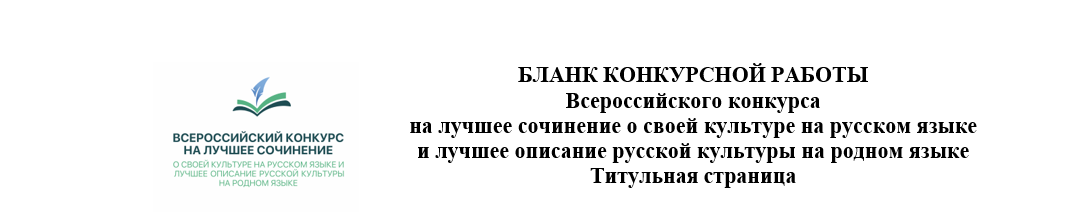 Город (населенный пункт): ______________________________________________________Образовательная организация: ___________________________________________________Фамилия участника: ___________________________________________________________Имя: _________________________________________________________________________Отчество: ____________________________________________________________________Класс: _______________________________________________________________________Номинация сочинения: _________________________________________________________Язык сочинения: ______________________________________________________________Жанр сочинения: ______________________________________________________________Тема сочинения: _______________________________________________________________Текст сочинения:____________________________________________________________________________________________________________________________________________________________________________________________________________________________________________________________________________________________________________________________________________________________________________________________________________________________________________________________________________________________________________________________________________________________________________________________________________________________________________________________________________________________________________________________________________________________________________________________________________________________________________________________________________________________________________________________________________________________________________________________________________________________________________________________________________________________________________________________________________________________________________________________________________________________________________________________________________________________________________________________________________________________________________________________________________________________________________________________________________________________________________________________________________________________________________________________________________________________________________________________________________________________________________________________________________________________________________________________________________________________________________________________________________________________________________________________________________________________________________________________________________________________________________________________________________________________________________________________________________________________________________________________________________________________________________________________________________________________________________________________________________________________________________________________________________________________________________________________________________________________________________________________________________________________________________________________________________________________________________________________________________________________________________________________________________________________________________________________________________________________________________________________________________________________________________________________________________________________________________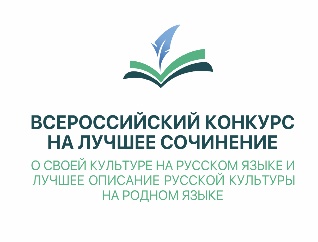 